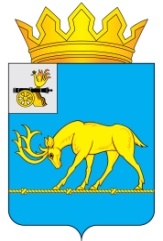 АДМИНИСТРАЦИЯ МУНИЦИПАЛЬНОГО ОБРАЗОВАНИЯ«ТЕМКИНСКИЙ РАЙОН» СМОЛЕНСКОЙ ОБЛАСТИПОСТАНОВЛЕНИЕот  20.02.2017 г.     №  84                                                                         с. ТемкиноОб утверждении Административного регламента Администрации муниципального образования  «Темкинский район» Смоленской области по предоставлению муниципальной услуги «Выдача разрешения на ввод объекта в эксплуатацию»В соответствии с Градостроительным кодексом Российской Федерации, Федеральным законом от 27.07.2010 г. № 210-ФЗ «Об организации предоставления государственных и муниципальных услуг», Уставом муниципального образования «Темкинский район» Смоленской области,Администрация  муниципального образования «Темкинский район» Смоленской области  п о с т а н о в л я е т:1. Утвердить Административный регламент Администрации муниципального образования  «Темкинский район» Смоленской области по предоставлению муниципальной услуги «Выдача разрешения на ввод объекта в эксплуатацию».2. Постановление Администрации муниципального образования «Темкинский район» Смоленской области от 14.11.2012 года № 833 «Об утверждении Административного регламента Администрации муниципального образования «Темкинский район» Смоленской области по предоставлению муниципальной услуги «Выдача разрешения на ввод объекта в эксплуатацию» и Административный регламент Администрации муниципального образования «Темкинский район» Смоленской области по предоставлению муниципальной услуги «Выдача разрешения на ввод объекта в эксплуатацию», считать утратившими силу.3. Опубликовать данное постановление на официальном сайте Администрации муниципального образования «Темкинский район» Смоленской области.4. Контроль за исполнением настоящего постановления возложить на заместителя Главы муниципального образования «Темкинский район» Смоленской области В.И. Волкова.Глава муниципального образования «Темкинский район» Смоленской области                                           С.А. Гуляев 